REPUBLIKA  SLOVENIJA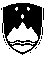 STROKOVNI SVET RS ZA SPLOŠNO IZOBRAŽEVANJE 1000 Ljubljana, Masarykova 16Datum: 18. 22. 2021Številka: 613-1/2021/7Republika Slovenija, Strokovni svet Republike Slovenije za splošno izobraževanje, Masarykova 16, 1000 Ljubljana, izdaja na podlagi 25. člena Zakona o organizaciji in financiranju vzgoje in izobraževanja (Uradni list RS, št. 16/07-UPB5, 36/08, 58/09, 64/09-popr., 65/09-popr., 20/11, 40/12-ZUJF, 57/12-ZPCP-2D, 2/15 - Odl. US: U-I-269/12-24, 47/15, 46/16, 49/16-popr. in 25/17-ZVaj) ter Pravilnika o potrjevanju učbenikov (Uradni list RS, 2015 in 27/2017) na zahtevo stranke MLADINSKA KNJIGA ZALOŽBA d. d., Slovenska c. 29, 1000 Ljubljana, v zadevi potrditve učbenikov, naslednji S K L E Po potrditvi učbenikaI.Strokovni svet Republike Slovenije za splošno izobraževanje je na svoji 212. seji dne 18. 2. 2021 na podlagi 25. člena Zakona o organizaciji in financiranju vzgoje in izobraževanja (Uradni list RS, št. 16/07-UPB5, 36/08, 58/09, 64/09-popr., 65/09-popr., 20/11, 40/12-ZUJF, 57/12-ZPCP-2D, 2/15 - Odl. US: U-I-269/12-24, 47/15, 46/16, 49/16-popr. in 25/17-ZVaj) ter 14. in 15. člena Pravilnika o potrjevanju učbenikov (Uradni list RS, 2015 in 27/2017) – sprejel sklep št. 613-1/2021/7 o potrditvi učbenika:naslov:	FISICA 1, Libro di testo di fisica per la prima classe del gimnasio e per gli istituti professionalivrsta programa:	gimnazijsko izobraževanje, srednje tehniško oz. strokovno izobraževanje predmet:	šolstvo narodnosti, fizika	letnik:	1./1.avtor:	Aleš Mohorič, Vitomir Babičlektor:	Vera Jakopičprevajalec:	Erik Solinasrecenzent:	dr. Janez Strnad, Massimo Medeot (pregled prevoda z vidika stroke), Miran Tratniklikovno-tehnični urednik:	Peter Svetekurednik:	Valentina Praprotnikilustrator:	Matej DeCeccofotograf:	Aleš Mohorič, arhiv MKZtehnične risbe:	Aleš Mohoričleto izdaje:	2012založnik:	MLADINSKA KNJIGA ZALOŽBA d. d., Slovenska c. 29, 1000 LjubljanaII.Sklep o potrditvi mora biti objavljen v učnem gradivu v taki vsebini, kot je navedeno v prvi točki tega sklepa.III.Uvoženi učbeniki morajo imeti na notranji naslovni strani učnega gradiva ali vsaj na čelni naslovni strani posebne priloge, ki je sestavni del učnega gradiva, navedbo sklepa o potrditvi učbenika.IV.Založnik je dolžan izdati učno gradivo v taki vsebini in obliki, kot je bila potrjena na strokovnem svetu. V 14 dneh po izidu učnega gradiva mora predlagatelj tri izvode učnega gradiva predložiti Komisiji za učbenike na naslov Poljanska 28, 1000 Ljubljana (sedež Komisije za učbenike).O b r a z l o ž i t e v:Strokovni svet Republike Slovenije za splošno izobraževanje je, na osnovi predloga Komisije za učbenike, ugotovil, da:je vloga oddana v postopek potrjevanja v skladu z 9., 10., 11. členom Pravilnika o potrjevanju učbenikov,vloga vsebuje elemente, ki so opredeljeni v 3. členu Pravilnika o potrjevanju učbenikov,je prejela pozitivno oceno o ustreznosti prevoda učbenika.Glede na zgoraj navedeno je Strokovni svet Republike Slovenije za splošno izobraževanje odločil kot izhaja iz izreka tega sklepa.Pravni pouk: Zoper ta sklep je v roku 15 dni od prejema dovoljena, v skladu z 19. členom Pravilnika, pritožba na Ministrstvo za izobraževanje, znanost in šport, Masarykova 16, 1000 Ljubljana.Postopek vodila: Komisija za učbenike	dr. Kristjan Musek Lešnik	predsednik Strokovnega sveta RS 	za splošno izobraževanjeVročiti:predlagatelju Komisija za učbenike (skupaj s celotno dokumentacijo)arhiv Strokovnega sveta RS za splošno izobraževanje arhiv MIZŠREPUBLIKA  SLOVENIJASTROKOVNI SVET RS ZA SPLOŠNO IZOBRAŽEVANJE 1000 Ljubljana, Masarykova 16Datum: 18. 22. 2021Številka: 613-1/2021/3Republika Slovenija, Strokovni svet Republike Slovenije za splošno izobraževanje, Masarykova 16, 1000 Ljubljana, izdaja na podlagi 25. člena Zakona o organizaciji in financiranju vzgoje in izobraževanja (Uradni list RS, št. 16/07-UPB5, 36/08, 58/09, 64/09-popr., 65/09-popr., 20/11, 40/12-ZUJF, 57/12-ZPCP-2D, 2/15 - Odl. US: U-I-269/12-24, 47/15, 46/16, 49/16-popr. in 25/17-ZVaj) ter Pravilnika o potrjevanju učbenikov (Uradni list RS, 2015 in 27/2017) na zahtevo stranke PEARSON, DZS d.d., Izobraževalno založništvo, Dalmatinova ulica 2, 1538 Ljubljana, v zadevi potrditve učbenikov, naslednji S K L E Po potrditvi učbenikaI.Strokovni svet Republike Slovenije za splošno izobraževanje je na svoji 212. seji dne 18. 2. 2021 na podlagi 25. člena Zakona o organizaciji in financiranju vzgoje in izobraževanja (Uradni list RS, št. 16/07-UPB5, 36/08, 58/09, 64/09-popr., 65/09-popr., 20/11, 40/12-ZUJF, 57/12-ZPCP-2D, 2/15 - Odl. US: U-I-269/12-24, 47/15, 46/16, 49/16-popr. in 25/17-ZVaj) ter 14. in 15. člena Pravilnika o potrjevanju učbenikov (Uradni list RS, 2015 in 27/2017) – sprejel sklep št. 613-1/2021/3 o potrditvi učbenika:naslov:	HIGH NOTE 2, Student's Book, učbenik za angleščino kot drugi tuji jezik v 1. in 2. letniku gimnazijskega izobraževanja in v 3. in 4. letniku srednjega tehniškega oz. strokovnega izobraževanja ter angleščino kot prvi tuji jezik v 1. in 2. letniku srednjega tehniškega oz. strokovnega izobraževanjavrsta programa:	gimnazijsko izobraževanje, srednje tehniško oz. strokovno izobraževanje predmet:	angleščina	letnik:	1., 2. / 3., 4. /1., 2.avtor:	Bob Hastings, Stuart McKinlay, Rod Fricker, Dean Russell, Beata Trapnelllektor:	PEARSONrecenzent:	dr. Melita Kukovec, mag. Katja Dragar Gorjuplikovno-tehnični urednik:	PEARSONurednik:	Barbara Glavnikgrafični oblikovalec:	PEARSONilustrator:	PEARSONfotograf:	PEARSONleto izdaje:	2017založnik:	PEARSON, DZS d.d., Izobraževalno založništvo, Dalmatinova ulica 2, 1538 LjubljanaII.Sklep o potrditvi mora biti objavljen v učnem gradivu v taki vsebini, kot je navedeno v prvi točki tega sklepa.III.Uvoženi učbeniki morajo imeti na notranji naslovni strani učnega gradiva ali vsaj na čelni naslovni strani posebne priloge, ki je sestavni del učnega gradiva, navedbo sklepa o potrditvi učbenika.IV.Založnik je dolžan izdati učno gradivo v taki vsebini in obliki, kot je bila potrjena na strokovnem svetu. V 14 dneh po izidu učnega gradiva mora predlagatelj tri izvode učnega gradiva predložiti Komisiji za učbenike na naslov Poljanska 28, 1000 Ljubljana (sedež Komisije za učbenike).O b r a z l o ž i t e v:Strokovni svet Republike Slovenije za splošno izobraževanje je, na osnovi predloga Komisije za učbenike, ugotovil, da:je vloga oddana v postopek potrjevanja v skladu z 9., 10., 11. členom Pravilnika o potrjevanju učbenikov,vloga vsebuje elemente, ki so opredeljeni v 3. členu Pravilnika o potrjevanju učbenikov,je prejela pozitivno oceno o skladnosti učbenika s cilji, standardi znanja in vsebinami, opredeljenimi v učnem načrtu oziroma katalogu znanja.Glede na zgoraj navedeno je Strokovni svet Republike Slovenije za splošno izobraževanje odločil kot izhaja iz izreka tega sklepa.Pravni pouk: Zoper ta sklep je v roku 15 dni od prejema dovoljena, v skladu z 19. členom Pravilnika, pritožba na Ministrstvo za izobraževanje, znanost in šport, Masarykova 16, 1000 Ljubljana.Postopek vodila: Komisija za učbenike	dr. Kristjan Musek Lešnik	predsednik Strokovnega sveta RS 	za splošno izobraževanjeVročiti:predlagatelju Komisija za učbenike (skupaj s celotno dokumentacijo)arhiv Strokovnega sveta RS za splošno izobraževanje arhiv MIZŠREPUBLIKA  SLOVENIJASTROKOVNI SVET RS ZA SPLOŠNO IZOBRAŽEVANJE 1000 Ljubljana, Masarykova 16Datum: 18. 22. 2021Številka: 613-1/2021/4Republika Slovenija, Strokovni svet Republike Slovenije za splošno izobraževanje, Masarykova 16, 1000 Ljubljana, izdaja na podlagi 25. člena Zakona o organizaciji in financiranju vzgoje in izobraževanja (Uradni list RS, št. 16/07-UPB5, 36/08, 58/09, 64/09-popr., 65/09-popr., 20/11, 40/12-ZUJF, 57/12-ZPCP-2D, 2/15 - Odl. US: U-I-269/12-24, 47/15, 46/16, 49/16-popr. in 25/17-ZVaj) ter Pravilnika o potrjevanju učbenikov (Uradni list RS, 2015 in 27/2017) na zahtevo stranke PEARSON, DZS d.d., Izobraževalno založništvo, Dalmatinova ulica 2, 1538 Ljubljana, v zadevi potrditve učbenikov, naslednji S K L E Po potrditvi učbenikaI.Strokovni svet Republike Slovenije za splošno izobraževanje je na svoji 212. seji dne 18. 2. 2021 na podlagi 25. člena Zakona o organizaciji in financiranju vzgoje in izobraževanja (Uradni list RS, št. 16/07-UPB5, 36/08, 58/09, 64/09-popr., 65/09-popr., 20/11, 40/12-ZUJF, 57/12-ZPCP-2D, 2/15 - Odl. US: U-I-269/12-24, 47/15, 46/16, 49/16-popr. in 25/17-ZVaj) ter 14. in 15. člena Pravilnika o potrjevanju učbenikov (Uradni list RS, 2015 in 27/2017) – sprejel sklep št. 613-1/2021/4 o potrditvi učbenika:naslov:	HIGH NOTE 3, Student's Book, učbenik za angleščino kot prvi tuji jezik v 1. in 2. letniku gimnazijskega in v 3. in 4. letniku srednjega tehniškega oz. strokovnega izobraževanja ter angleščino kot drugi tuji jezik v 3. in 4. letniku gimnazijskega izobraževanjavrsta programa:	gimnazijsko izobraževanje, srednje tehniško oz. strokovno izobraževanje predmet:	angleščina	letnik:	1., 2. / 3., 4. /3., 4.avtor:	Daniel Brayshaw, Bob Hastings, Lynda Edwards, Catherine Bright, Rod Fricker, Joana Sosnowskalektor:	PEARSONrecenzent:	dr. Melita Kukovec, mag. Katja Dragar Gorjuplikovno-tehnični urednik:	PEARSONurednik:	Barbara Glavnikgrafični oblikovalec:	PEARSONilustrator:	PEARSONfotograf:	PEARSONleto izdaje:	2020založnik:	PEARSON, DZS d.d., Izobraževalno založništvo, Dalmatinova ulica 2, 1538 LjubljanaII.Sklep o potrditvi mora biti objavljen v učnem gradivu v taki vsebini, kot je navedeno v prvi točki tega sklepa.III.Uvoženi učbeniki morajo imeti na notranji naslovni strani učnega gradiva ali vsaj na čelni naslovni strani posebne priloge, ki je sestavni del učnega gradiva, navedbo sklepa o potrditvi učbenika.IV.Založnik je dolžan izdati učno gradivo v taki vsebini in obliki, kot je bila potrjena na strokovnem svetu. V 14 dneh po izidu učnega gradiva mora predlagatelj tri izvode učnega gradiva predložiti Komisiji za učbenike na naslov Poljanska 28, 1000 Ljubljana (sedež Komisije za učbenike).O b r a z l o ž i t e v:Strokovni svet Republike Slovenije za splošno izobraževanje je, na osnovi predloga Komisije za učbenike, ugotovil, da:je vloga oddana v postopek potrjevanja v skladu z 9., 10., 11. členom Pravilnika o potrjevanju učbenikov,vloga vsebuje elemente, ki so opredeljeni v 3. členu Pravilnika o potrjevanju učbenikov,je prejela pozitivno oceno o skladnosti učbenika s cilji, standardi znanja in vsebinami, opredeljenimi v učnem načrtu oziroma katalogu znanja.Glede na zgoraj navedeno je Strokovni svet Republike Slovenije za splošno izobraževanje odločil kot izhaja iz izreka tega sklepa.Pravni pouk: Zoper ta sklep je v roku 15 dni od prejema dovoljena, v skladu z 19. členom Pravilnika, pritožba na Ministrstvo za izobraževanje, znanost in šport, Masarykova 16, 1000 Ljubljana.Postopek vodila: Komisija za učbenike	dr. Kristjan Musek Lešnik	predsednik Strokovnega sveta RS 	za splošno izobraževanjeVročiti:predlagatelju Komisija za učbenike (skupaj s celotno dokumentacijo)arhiv Strokovnega sveta RS za splošno izobraževanje arhiv MIZŠREPUBLIKA  SLOVENIJASTROKOVNI SVET RS ZA SPLOŠNO IZOBRAŽEVANJE 1000 Ljubljana, Masarykova 16Datum: 18. 22. 2021Številka: 613-1/2021/5Republika Slovenija, Strokovni svet Republike Slovenije za splošno izobraževanje, Masarykova 16, 1000 Ljubljana, izdaja na podlagi 25. člena Zakona o organizaciji in financiranju vzgoje in izobraževanja (Uradni list RS, št. 16/07-UPB5, 36/08, 58/09, 64/09-popr., 65/09-popr., 20/11, 40/12-ZUJF, 57/12-ZPCP-2D, 2/15 - Odl. US: U-I-269/12-24, 47/15, 46/16, 49/16-popr. in 25/17-ZVaj) ter Pravilnika o potrjevanju učbenikov (Uradni list RS, 2015 in 27/2017) na zahtevo stranke PEARSON, DZS d.d., Izobraževalno založništvo, Dalmatinova ulica 2, 1538 Ljubljana, v zadevi potrditve učbenikov, naslednji S K L E Po potrditvi učbenikaI.Strokovni svet Republike Slovenije za splošno izobraževanje je na svoji 212. seji dne 18. 2. 2021 na podlagi 25. člena Zakona o organizaciji in financiranju vzgoje in izobraževanja (Uradni list RS, št. 16/07-UPB5, 36/08, 58/09, 64/09-popr., 65/09-popr., 20/11, 40/12-ZUJF, 57/12-ZPCP-2D, 2/15 - Odl. US: U-I-269/12-24, 47/15, 46/16, 49/16-popr. in 25/17-ZVaj) ter 14. in 15. člena Pravilnika o potrjevanju učbenikov (Uradni list RS, 2015 in 27/2017) – sprejel sklep št. 613-1/2021/5 o potrditvi učbenika:naslov:	HIGH NOTE 4, Student's Book, učbenik za angleščino kot prvi tuji jezik v 3. in 4. letniku gimnazijskega izobraževanjavrsta programa:	gimnazijsko izobraževanje 	predmet:	angleščina	letnik:	3., 4.avtor:	Rachael Roberts, Caroline Krantz, Lynda Edwards, Catherine Bright, Bob Hastings, Emma Szlachtalektor:	PEARSONrecenzent:	dr. Melita Kukovec, mag. Katja Dragar Gorjuplikovno-tehnični urednik:	PEARSONurednik:	Barbara Glavnikgrafični oblikovalec:	PEARSONilustrator:	PEARSONfotograf:	PEARSONleto izdaje:	2017založnik:	PEARSON, DZS d.d., Izobraževalno založništvo, Dalmatinova ulica 2, 1538 LjubljanaII.Sklep o potrditvi mora biti objavljen v učnem gradivu v taki vsebini, kot je navedeno v prvi točki tega sklepa.III.Uvoženi učbeniki morajo imeti na notranji naslovni strani učnega gradiva ali vsaj na čelni naslovni strani posebne priloge, ki je sestavni del učnega gradiva, navedbo sklepa o potrditvi učbenika.IV.Založnik je dolžan izdati učno gradivo v taki vsebini in obliki, kot je bila potrjena na strokovnem svetu. V 14 dneh po izidu učnega gradiva mora predlagatelj tri izvode učnega gradiva predložiti Komisiji za učbenike na naslov Poljanska 28, 1000 Ljubljana (sedež Komisije za učbenike).O b r a z l o ž i t e v:Strokovni svet Republike Slovenije za splošno izobraževanje je, na osnovi predloga Komisije za učbenike, ugotovil, da:je vloga oddana v postopek potrjevanja v skladu z 9., 10., 11. členom Pravilnika o potrjevanju učbenikov,vloga vsebuje elemente, ki so opredeljeni v 3. členu Pravilnika o potrjevanju učbenikov,je prejela pozitivno oceno o skladnosti učbenika s cilji, standardi znanja in vsebinami, opredeljenimi v učnem načrtu oziroma katalogu znanja.Glede na zgoraj navedeno je Strokovni svet Republike Slovenije za splošno izobraževanje odločil kot izhaja iz izreka tega sklepa.Pravni pouk: Zoper ta sklep je v roku 15 dni od prejema dovoljena, v skladu z 19. členom Pravilnika, pritožba na Ministrstvo za izobraževanje, znanost in šport, Masarykova 16, 1000 Ljubljana.Postopek vodila: Komisija za učbenike	dr. Kristjan Musek Lešnik	predsednik Strokovnega sveta RS 	za splošno izobraževanjeVročiti:predlagatelju Komisija za učbenike (skupaj s celotno dokumentacijo)arhiv Strokovnega sveta RS za splošno izobraževanje arhiv MIZŠREPUBLIKA  SLOVENIJASTROKOVNI SVET RS ZA SPLOŠNO IZOBRAŽEVANJE 1000 Ljubljana, Masarykova 16Datum: 18. 22. 2021Številka: 613-1/2021/11Republika Slovenija, Strokovni svet Republike Slovenije za splošno izobraževanje, Masarykova 16, 1000 Ljubljana, izdaja na podlagi 25. člena Zakona o organizaciji in financiranju vzgoje in izobraževanja (Uradni list RS, št. 16/07-UPB5, 36/08, 58/09, 64/09-popr., 65/09-popr., 20/11, 40/12-ZUJF, 57/12-ZPCP-2D, 2/15 - Odl. US: U-I-269/12-24, 47/15, 46/16, 49/16-popr. in 25/17-ZVaj) ter Pravilnika o potrjevanju učbenikov (Uradni list RS, 2015 in 27/2017) na zahtevo stranke DIFUSION, ZALOŽBA ROKUS KLETT d. o. o., Stegne 9b, 1000 Ljubljana, v zadevi potrditve učbenikov, naslednji S K L E Po potrditvi učbenikaI.Strokovni svet Republike Slovenije za splošno izobraževanje je na svoji 212. seji dne 18. 2. 2021 na podlagi 25. člena Zakona o organizaciji in financiranju vzgoje in izobraževanja (Uradni list RS, št. 16/07-UPB5, 36/08, 58/09, 64/09-popr., 65/09-popr., 20/11, 40/12-ZUJF, 57/12-ZPCP-2D, 2/15 - Odl. US: U-I-269/12-24, 47/15, 46/16, 49/16-popr. in 25/17-ZVaj) ter 14. in 15. člena Pravilnika o potrjevanju učbenikov (Uradni list RS, 2015 in 27/2017) – sprejel sklep št. 613-1/2021/11 o potrditvi učbenika:naslov:	AULA INTERNACIONAL PLUS A1, učbenik za španščino kot drugi oz. tretji tuji jezik v 1. in 2. letniku gimnazijskega in srednjega tehniškega oz. strokovnega izobraževanjavrsta programa:	gimnazijsko izobraževanje, srednje tehniško oz. strokovno izobraževanjepredmet:	španščina kot drugi oz. tretji jezik	letnik:	1., 2.avtor:	Jaime Corpas, Eva García, Agustín Garmendialektor:	DIFUSIÓNrecenzent:	dr. Andreja Trenc, Katarina Gospodaričlikovno-tehnični urednik:	DIFUSIÓNurednik:	Marjeta Juvanilustrator:	DIFUSIÓNfotograf:	DIFUSIÓNleto izdaje:	2020založnik:	DIFUSION, ZALOŽBA ROKUS KLETT d. o. o., Stegne 9b, 1000 LjubljanaII.Sklep o potrditvi mora biti objavljen v učnem gradivu v taki vsebini, kot je navedeno v prvi točki tega sklepa.III.Uvoženi učbeniki morajo imeti na notranji naslovni strani učnega gradiva ali vsaj na čelni naslovni strani posebne priloge, ki je sestavni del učnega gradiva, navedbo sklepa o potrditvi učbenika.IV.Založnik je dolžan izdati učno gradivo v taki vsebini in obliki, kot je bila potrjena na strokovnem svetu. V 14 dneh po izidu učnega gradiva mora predlagatelj tri izvode učnega gradiva predložiti Komisiji za učbenike na naslov Poljanska 28, 1000 Ljubljana (sedež Komisije za učbenike).O b r a z l o ž i t e v:Strokovni svet Republike Slovenije za splošno izobraževanje je, na osnovi predloga Komisije za učbenike, ugotovil, da:je vloga oddana v postopek potrjevanja v skladu z 9., 10., 11. členom Pravilnika o potrjevanju učbenikov,vloga vsebuje elemente, ki so opredeljeni v 3. členu Pravilnika o potrjevanju učbenikov,je prejela pozitivno oceno o skladnosti učbenika s cilji, standardi znanja in vsebinami, opredeljenimi v učnem načrtu oziroma katalogu znanja.Glede na zgoraj navedeno je Strokovni svet Republike Slovenije za splošno izobraževanje odločil kot izhaja iz izreka tega sklepa.Pravni pouk: Zoper ta sklep je v roku 15 dni od prejema dovoljena, v skladu z 19. členom Pravilnika, pritožba na Ministrstvo za izobraževanje, znanost in šport, Masarykova 16, 1000 Ljubljana.Postopek vodila: Komisija za učbenike	dr. Kristjan Musek Lešnik	predsednik Strokovnega sveta RS 	za splošno izobraževanjeVročiti:predlagatelju Komisija za učbenike (skupaj s celotno dokumentacijo)arhiv Strokovnega sveta RS za splošno izobraževanje arhiv MIZŠREPUBLIKA  SLOVENIJASTROKOVNI SVET RS ZA SPLOŠNO IZOBRAŽEVANJE 1000 Ljubljana, Masarykova 16Datum: 18. 22. 2021Številka: 613-1/2021/12Republika Slovenija, Strokovni svet Republike Slovenije za splošno izobraževanje, Masarykova 16, 1000 Ljubljana, izdaja na podlagi 25. člena Zakona o organizaciji in financiranju vzgoje in izobraževanja (Uradni list RS, št. 16/07-UPB5, 36/08, 58/09, 64/09-popr., 65/09-popr., 20/11, 40/12-ZUJF, 57/12-ZPCP-2D, 2/15 - Odl. US: U-I-269/12-24, 47/15, 46/16, 49/16-popr. in 25/17-ZVaj) ter Pravilnika o potrjevanju učbenikov (Uradni list RS, 2015 in 27/2017) na zahtevo stranke DIFUSION, ZALOŽBA ROKUS KLETT d. o. o., Stegne 9b, 1000 Ljubljana, v zadevi potrditve učbenikov, naslednji S K L E Po potrditvi učbenikaI.Strokovni svet Republike Slovenije za splošno izobraževanje je na svoji 212. seji dne 18. 2. 2021 na podlagi 25. člena Zakona o organizaciji in financiranju vzgoje in izobraževanja (Uradni list RS, št. 16/07-UPB5, 36/08, 58/09, 64/09-popr., 65/09-popr., 20/11, 40/12-ZUJF, 57/12-ZPCP-2D, 2/15 - Odl. US: U-I-269/12-24, 47/15, 46/16, 49/16-popr. in 25/17-ZVaj) ter 14. in 15. člena Pravilnika o potrjevanju učbenikov (Uradni list RS, 2015 in 27/2017) – sprejel sklep št. 613-1/2021/12 o potrditvi učbenika:naslov:	AULA INTERNACIONAL PLUS A2, učbenik za španščino kot drugi oz. tretji tuji jezik v 3. in 4. letniku gimnazijskega in srednjega tehniškega oz. strokovnega izobraževanjavrsta programa:	gimnazijsko izobraževanje, srednje tehniško oz. strokovno izobraževanje predmet:	španščina kot drugi oz. tretji jezik	letnik:	3., 4.avtor:	Jaime Corpas, Agustín Garmendia, Carmen Sorianolektor:	DIFUSIÓNrecenzent:	dr. Andreja Trenc, Katarina Gospodaričlikovno-tehnični urednik:	DIFUSIÓNurednik:	Marjeta Juvanilustrator:	DIFUSIÓNfotograf:	DIFUSIÓNleto izdaje:	2020založnik:	DIFUSION, ZALOŽBA ROKUS KLETT d. o. o., Stegne 9b, 1000 LjubljanaII.Sklep o potrditvi mora biti objavljen v učnem gradivu v taki vsebini, kot je navedeno v prvi točki tega sklepa.III.Uvoženi učbeniki morajo imeti na notranji naslovni strani učnega gradiva ali vsaj na čelni naslovni strani posebne priloge, ki je sestavni del učnega gradiva, navedbo sklepa o potrditvi učbenika.IV.Založnik je dolžan izdati učno gradivo v taki vsebini in obliki, kot je bila potrjena na strokovnem svetu. V 14 dneh po izidu učnega gradiva mora predlagatelj tri izvode učnega gradiva predložiti Komisiji za učbenike na naslov Poljanska 28, 1000 Ljubljana (sedež Komisije za učbenike).O b r a z l o ž i t e v:Strokovni svet Republike Slovenije za splošno izobraževanje je, na osnovi predloga Komisije za učbenike, ugotovil, da:je vloga oddana v postopek potrjevanja v skladu z 9., 10., 11. členom Pravilnika o potrjevanju učbenikov,vloga vsebuje elemente, ki so opredeljeni v 3. členu Pravilnika o potrjevanju učbenikov,je prejela pozitivno oceno o skladnosti učbenika s cilji, standardi znanja in vsebinami, opredeljenimi v učnem načrtu oziroma katalogu znanja.Glede na zgoraj navedeno je Strokovni svet Republike Slovenije za splošno izobraževanje odločil kot izhaja iz izreka tega sklepa.Pravni pouk: Zoper ta sklep je v roku 15 dni od prejema dovoljena, v skladu z 19. členom Pravilnika, pritožba na Ministrstvo za izobraževanje, znanost in šport, Masarykova 16, 1000 Ljubljana.Postopek vodila: Komisija za učbenike	dr. Kristjan Musek Lešnik	predsednik Strokovnega sveta RS 	za splošno izobraževanjeVročiti:predlagatelju Komisija za učbenike (skupaj s celotno dokumentacijo)arhiv Strokovnega sveta RS za splošno izobraževanje arhiv MIZŠREPUBLIKA  SLOVENIJASTROKOVNI SVET RS ZA SPLOŠNO IZOBRAŽEVANJE 1000 Ljubljana, Masarykova 16Datum: 18. 22. 2021Številka: 613-1/2021/2Republika Slovenija, Strokovni svet Republike Slovenije za splošno izobraževanje, Masarykova 16, 1000 Ljubljana, izdaja na podlagi 25. člena Zakona o organizaciji in financiranju vzgoje in izobraževanja (Uradni list RS, št. 16/07-UPB5, 36/08, 58/09, 64/09-popr., 65/09-popr., 20/11, 40/12-ZUJF, 57/12-ZPCP-2D, 2/15 - Odl. US: U-I-269/12-24, 47/15, 46/16, 49/16-popr. in 25/17-ZVaj) ter Pravilnika o potrjevanju učbenikov (Uradni list RS, 2015 in 27/2017) na zahtevo stranke CUP, ZALOŽBA ROKUS KLETT d. o. o., Stegne 9b, 1000 Ljubljana, v zadevi potrditve učbenikov, naslednji S K L E Po potrditvi učbenikaI.Strokovni svet Republike Slovenije za splošno izobraževanje je na svoji 212. seji dne 18. 2. 2021 na podlagi 25. člena Zakona o organizaciji in financiranju vzgoje in izobraževanja (Uradni list RS, št. 16/07-UPB5, 36/08, 58/09, 64/09-popr., 65/09-popr., 20/11, 40/12-ZUJF, 57/12-ZPCP-2D, 2/15 - Odl. US: U-I-269/12-24, 47/15, 46/16, 49/16-popr. in 25/17-ZVaj) ter 14. in 15. člena Pravilnika o potrjevanju učbenikov (Uradni list RS, 2015 in 27/2017) – sprejel sklep št. 613-1/2021/2 o potrditvi učbenika:naslov:	THINK 3, učbenik za angleščino v 8. razredu osnovne šole z dodatnimi e-vsebinamivrsta programa:	osnovnošolsko izobraževanje 	predmet:	angleščina	razred:	8.avtor:	Herbert Puchta, Jeff Stranks, Peter Lewis Joneslektor:	Cambridge University Pressrecenzent:	dr. Melita Kukovec, Andrej Kavčičlikovno-tehnični urednik:	Klemen Fedranurednik:	Petra Bizjak Roginagrafični oblikovalec:	Cambridge University Pressilustrator:	Bryan Beach, Seb Camagajevac, Robert Fister, Mark Jordan, Graham Kennedy, Jure Kralj, Arpad Olbey, David Semplefotograf:	Alamy, Getty Images, Shutterstock et al.leto izdaje:	2021založnik:	CUP, ZALOŽBA ROKUS KLETT d. o. o., Stegne 9b, 1000 LjubljanaII.Sklep o potrditvi mora biti objavljen v učnem gradivu v taki vsebini, kot je navedeno v prvi točki tega sklepa.III.Uvoženi učbeniki morajo imeti na notranji naslovni strani učnega gradiva ali vsaj na čelni naslovni strani posebne priloge, ki je sestavni del učnega gradiva, navedbo sklepa o potrditvi učbenika.IV.Založnik je dolžan izdati učno gradivo v taki vsebini in obliki, kot je bila potrjena na strokovnem svetu. V 14 dneh po izidu učnega gradiva mora predlagatelj tri izvode učnega gradiva predložiti Komisiji za učbenike na naslov Poljanska 28, 1000 Ljubljana (sedež Komisije za učbenike).O b r a z l o ž i t e v:Strokovni svet Republike Slovenije za splošno izobraževanje je, na osnovi predloga Komisije za učbenike, ugotovil, da:je vloga oddana v postopek potrjevanja v skladu z 9., 10., 11. členom Pravilnika o potrjevanju učbenikov,vloga vsebuje elemente, ki so opredeljeni v 3. členu Pravilnika o potrjevanju učbenikov,je prejela pozitivno oceno o skladnosti učbenika s cilji, standardi znanja in vsebinami, opredeljenimi v učnem načrtu oziroma katalogu znanja.Glede na zgoraj navedeno je Strokovni svet Republike Slovenije za splošno izobraževanje odločil kot izhaja iz izreka tega sklepa.Pravni pouk: Zoper ta sklep je v roku 15 dni od prejema dovoljena, v skladu z 19. členom Pravilnika, pritožba na Ministrstvo za izobraževanje, znanost in šport, Masarykova 16, 1000 Ljubljana.Postopek vodila: Komisija za učbenike	dr. Kristjan Musek Lešnik	predsednik Strokovnega sveta RS 	za splošno izobraževanjeVročiti:predlagatelju Komisija za učbenike (skupaj s celotno dokumentacijo)arhiv Strokovnega sveta RS za splošno izobraževanje arhiv MIZŠREPUBLIKA  SLOVENIJASTROKOVNI SVET RS ZA SPLOŠNO IZOBRAŽEVANJE 1000 Ljubljana, Masarykova 16Datum: 18. 22. 2021Številka: 613-1/2021/6Republika Slovenija, Strokovni svet Republike Slovenije za splošno izobraževanje, Masarykova 16, 1000 Ljubljana, izdaja na podlagi 25. člena Zakona o organizaciji in financiranju vzgoje in izobraževanja (Uradni list RS, št. 16/07-UPB5, 36/08, 58/09, 64/09-popr., 65/09-popr., 20/11, 40/12-ZUJF, 57/12-ZPCP-2D, 2/15 - Odl. US: U-I-269/12-24, 47/15, 46/16, 49/16-popr. in 25/17-ZVaj) ter Pravilnika o potrjevanju učbenikov (Uradni list RS, 2015 in 27/2017) na zahtevo stranke ZALOŽBA ROKUS KLETT d. o. o., Stegne 9b, 1000 Ljubljana, v zadevi potrditve učbenikov, naslednji S K L E Po potrditvi učbenikaI.Strokovni svet Republike Slovenije za splošno izobraževanje je na svoji 212. seji dne 18. 2. 2021 na podlagi 25. člena Zakona o organizaciji in financiranju vzgoje in izobraževanja (Uradni list RS, št. 16/07-UPB5, 36/08, 58/09, 64/09-popr., 65/09-popr., 20/11, 40/12-ZUJF, 57/12-ZPCP-2D, 2/15 - Odl. US: U-I-269/12-24, 47/15, 46/16, 49/16-popr. in 25/17-ZVaj) ter 14. in 15. člena Pravilnika o potrjevanju učbenikov (Uradni list RS, 2015 in 27/2017) – sprejel sklep št. 613-1/2021/6 o potrditvi učbenika:naslov:	DOTIK ŽIVLJENJA 8 / AZ ÉLET ÉRINTÉSE 8, učbenik za biologijo v 8. razredu dvojezične osnovne šole / Biológia tankőnyv az általános iskolá 8. osztálya számáravrsta programa:	osnovnošolsko izobraževanje 	predmet:	šolstvo narodnosti, biologija	razred:	8.avtor:	Urška Lunderlektor:	Katja Paladin (izvirnik), Máté Monostoriprevajalec:	Borut Šantakrecenzent:	dr. Andrej Šorgo, mag. Gorazd Kalan, dr. med., Silvija Nagy (pregled prevoda z vidika stroke), mag. Bernarda Sopčičlikovno-tehnični urednik:	Klemen Fedranurednik:	Maša Skokilustrator:	Bojan Jurc, Marija Nabernik, Marija Prelogfotograf:	Shutterstock et al.leto izdaje:	2020založnik:	ZALOŽBA ROKUS KLETT d. o. o., Stegne 9b, 1000 LjubljanaII.Sklep o potrditvi mora biti objavljen v učnem gradivu v taki vsebini, kot je navedeno v prvi točki tega sklepa.III.Uvoženi učbeniki morajo imeti na notranji naslovni strani učnega gradiva ali vsaj na čelni naslovni strani posebne priloge, ki je sestavni del učnega gradiva, navedbo sklepa o potrditvi učbenika.IV.Založnik je dolžan izdati učno gradivo v taki vsebini in obliki, kot je bila potrjena na strokovnem svetu. V 14 dneh po izidu učnega gradiva mora predlagatelj tri izvode učnega gradiva predložiti Komisiji za učbenike na naslov Poljanska 28, 1000 Ljubljana (sedež Komisije za učbenike).O b r a z l o ž i t e v:Strokovni svet Republike Slovenije za splošno izobraževanje je, na osnovi predloga Komisije za učbenike, ugotovil, da:je vloga oddana v postopek potrjevanja v skladu z 9., 10., 11. členom Pravilnika o potrjevanju učbenikov,vloga vsebuje elemente, ki so opredeljeni v 3. členu Pravilnika o potrjevanju učbenikov,je prejela pozitivno oceno o ustreznosti prevoda učbenika.Glede na zgoraj navedeno je Strokovni svet Republike Slovenije za splošno izobraževanje odločil kot izhaja iz izreka tega sklepa.Pravni pouk: Zoper ta sklep je v roku 15 dni od prejema dovoljena, v skladu z 19. členom Pravilnika, pritožba na Ministrstvo za izobraževanje, znanost in šport, Masarykova 16, 1000 Ljubljana.Postopek vodila: Komisija za učbenike	dr. Kristjan Musek Lešnik	predsednik Strokovnega sveta RS 	za splošno izobraževanjeVročiti:predlagatelju Komisija za učbenike (skupaj s celotno dokumentacijo)arhiv Strokovnega sveta RS za splošno izobraževanje arhiv MIZŠREPUBLIKA  SLOVENIJASTROKOVNI SVET RS ZA SPLOŠNO IZOBRAŽEVANJE 1000 Ljubljana, Masarykova 16Datum: 18. 22. 2021Številka: 613-1/2021/8Republika Slovenija, Strokovni svet Republike Slovenije za splošno izobraževanje, Masarykova 16, 1000 Ljubljana, izdaja na podlagi 25. člena Zakona o organizaciji in financiranju vzgoje in izobraževanja (Uradni list RS, št. 16/07-UPB5, 36/08, 58/09, 64/09-popr., 65/09-popr., 20/11, 40/12-ZUJF, 57/12-ZPCP-2D, 2/15 - Odl. US: U-I-269/12-24, 47/15, 46/16, 49/16-popr. in 25/17-ZVaj) ter Pravilnika o potrjevanju učbenikov (Uradni list RS, 2015 in 27/2017) na zahtevo stranke ZALOŽBA ROKUS KLETT d. o. o., Stegne 9b, 1000 Ljubljana, v zadevi potrditve učbenikov, naslednji S K L E Po potrditvi učbenikaI.Strokovni svet Republike Slovenije za splošno izobraževanje je na svoji 212. seji dne 18. 2. 2021 na podlagi 25. člena Zakona o organizaciji in financiranju vzgoje in izobraževanja (Uradni list RS, št. 16/07-UPB5, 36/08, 58/09, 64/09-popr., 65/09-popr., 20/11, 40/12-ZUJF, 57/12-ZPCP-2D, 2/15 - Odl. US: U-I-269/12-24, 47/15, 46/16, 49/16-popr. in 25/17-ZVaj) ter 14. in 15. člena Pravilnika o potrjevanju učbenikov (Uradni list RS, 2015 in 27/2017) – sprejel sklep št. 613-1/2021/8 o potrditvi učbenika:naslov:	I SEGRETI DEI NUMERI E DELLE FORME 7, Libro di testo di matematica per la 7a classe della scuola elementarevrsta programa:	osnovnošolsko izobraževanje 	predmet:	šolstvo narodnosti, matematika	razred:	7.avtor:	Jože Berk, Jana Draksler, Marjana Robičlektor:	Zala Mikeln (slovenski izvirnik), Boris Budalprevajalec:	Katja Kogovšekrecenzent:	dr. Marjan Jerman, Federica Bisiacchi (pregled prevoda z vidika stroke), Eva Iršič, Manca Zaviršeklikovno-tehnični urednik:	Klemen Fedranurednik:	Maša Skokilustrator:	Jaka Vukotičfotograf:	David Guček, Jana Draksler, Shutterstock, Istock, Wikimediatehnične risbe:	Danilo Frležleto izdaje:	2020založnik:	ZALOŽBA ROKUS KLETT d. o. o., Stegne 9b, 1000 LjubljanaII.Sklep o potrditvi mora biti objavljen v učnem gradivu v taki vsebini, kot je navedeno v prvi točki tega sklepa.III.Uvoženi učbeniki morajo imeti na notranji naslovni strani učnega gradiva ali vsaj na čelni naslovni strani posebne priloge, ki je sestavni del učnega gradiva, navedbo sklepa o potrditvi učbenika.IV.Založnik je dolžan izdati učno gradivo v taki vsebini in obliki, kot je bila potrjena na strokovnem svetu. V 14 dneh po izidu učnega gradiva mora predlagatelj tri izvode učnega gradiva predložiti Komisiji za učbenike na naslov Poljanska 28, 1000 Ljubljana (sedež Komisije za učbenike).O b r a z l o ž i t e v:Strokovni svet Republike Slovenije za splošno izobraževanje je, na osnovi predloga Komisije za učbenike, ugotovil, da:je vloga oddana v postopek potrjevanja v skladu z 9., 10., 11. členom Pravilnika o potrjevanju učbenikov,vloga vsebuje elemente, ki so opredeljeni v 3. členu Pravilnika o potrjevanju učbenikov,je prejela pozitivno oceno o ustreznosti prevoda učbenika.Glede na zgoraj navedeno je Strokovni svet Republike Slovenije za splošno izobraževanje odločil kot izhaja iz izreka tega sklepa.Pravni pouk: Zoper ta sklep je v roku 15 dni od prejema dovoljena, v skladu z 19. členom Pravilnika, pritožba na Ministrstvo za izobraževanje, znanost in šport, Masarykova 16, 1000 Ljubljana.Postopek vodila: Komisija za učbenike	dr. Kristjan Musek Lešnik	predsednik Strokovnega sveta RS 	za splošno izobraževanjeVročiti:predlagatelju Komisija za učbenike (skupaj s celotno dokumentacijo)arhiv Strokovnega sveta RS za splošno izobraževanje arhiv MIZŠREPUBLIKA  SLOVENIJASTROKOVNI SVET RS ZA SPLOŠNO IZOBRAŽEVANJE 1000 Ljubljana, Masarykova 16Datum: 18. 22. 2021Številka: 613-1/2021/9Republika Slovenija, Strokovni svet Republike Slovenije za splošno izobraževanje, Masarykova 16, 1000 Ljubljana, izdaja na podlagi 25. člena Zakona o organizaciji in financiranju vzgoje in izobraževanja (Uradni list RS, št. 16/07-UPB5, 36/08, 58/09, 64/09-popr., 65/09-popr., 20/11, 40/12-ZUJF, 57/12-ZPCP-2D, 2/15 - Odl. US: U-I-269/12-24, 47/15, 46/16, 49/16-popr. in 25/17-ZVaj) ter Pravilnika o potrjevanju učbenikov (Uradni list RS, 2015 in 27/2017) na zahtevo stranke ZALOŽBA ROKUS KLETT d. o. o., Stegne 9b, 1000 Ljubljana, v zadevi potrditve učbenikov, naslednji S K L E Po potrditvi učbenikaI.Strokovni svet Republike Slovenije za splošno izobraževanje je na svoji 212. seji dne 18. 2. 2021 na podlagi 25. člena Zakona o organizaciji in financiranju vzgoje in izobraževanja (Uradni list RS, št. 16/07-UPB5, 36/08, 58/09, 64/09-popr., 65/09-popr., 20/11, 40/12-ZUJF, 57/12-ZPCP-2D, 2/15 - Odl. US: U-I-269/12-24, 47/15, 46/16, 49/16-popr. in 25/17-ZVaj) ter 14. in 15. člena Pravilnika o potrjevanju učbenikov (Uradni list RS, 2015 in 27/2017) – sprejel sklep št. 613-1/2021/9 o potrditvi učbenika:naslov:	SKRIVNOSTI ŠTEVIL IN OBLIK 9. 2 dela / A SÁMOK ÉS AS ALAKZATOK TITKAI 8. 2. rész, Učbenik za matematiko v 9. razredu osnovne šole / Matematika-tankönyv a kétnyelvű általános iskola 9. osztálya számáravrsta programa:	osnovnošolsko izobraževanje 	predmet:	šolstvo narodnosti, matematika	razred:	8.avtor:	Jože Berk, Jana Draksler, Marjana Robičlektor:	Renata Vrčkovnik (izvirnik), Mária Pisnjakprevajalec:	Virág Tadina Bencerecenzent:	dr. Marjan Jerman, Helena Antolin Tibaut (pregled prevoda z vidika stroke), Eva Iršičlikovno-tehnični urednik:	Klemen Fedranurednik:	Maša Skokilustrator:	Jaka Vukotičfotograf:	David Guček, Vasja Kožuh, Shutterstock, Istock, Wikimedia Commonstehnične risbe:	Danilo Frlež, Goran Čurčičleto izdaje:	2020založnik:	ZALOŽBA ROKUS KLETT d. o. o., Stegne 9b, 1000 LjubljanaII.Sklep o potrditvi mora biti objavljen v učnem gradivu v taki vsebini, kot je navedeno v prvi točki tega sklepa.III.Uvoženi učbeniki morajo imeti na notranji naslovni strani učnega gradiva ali vsaj na čelni naslovni strani posebne priloge, ki je sestavni del učnega gradiva, navedbo sklepa o potrditvi učbenika.IV.Založnik je dolžan izdati učno gradivo v taki vsebini in obliki, kot je bila potrjena na strokovnem svetu. V 14 dneh po izidu učnega gradiva mora predlagatelj tri izvode učnega gradiva predložiti Komisiji za učbenike na naslov Poljanska 28, 1000 Ljubljana (sedež Komisije za učbenike).O b r a z l o ž i t e v:Strokovni svet Republike Slovenije za splošno izobraževanje je, na osnovi predloga Komisije za učbenike, ugotovil, da:je vloga oddana v postopek potrjevanja v skladu z 9., 10., 11. členom Pravilnika o potrjevanju učbenikov,vloga vsebuje elemente, ki so opredeljeni v 3. členu Pravilnika o potrjevanju učbenikov,je prejela pozitivno oceno o ustreznosti prevoda učbenika.Glede na zgoraj navedeno je Strokovni svet Republike Slovenije za splošno izobraževanje odločil kot izhaja iz izreka tega sklepa.Pravni pouk: Zoper ta sklep je v roku 15 dni od prejema dovoljena, v skladu z 19. členom Pravilnika, pritožba na Ministrstvo za izobraževanje, znanost in šport, Masarykova 16, 1000 Ljubljana.Postopek vodila: Komisija za učbenike	dr. Kristjan Musek Lešnik	predsednik Strokovnega sveta RS 	za splošno izobraževanjeVročiti:predlagatelju Komisija za učbenike (skupaj s celotno dokumentacijo)arhiv Strokovnega sveta RS za splošno izobraževanje arhiv MIZŠREPUBLIKA  SLOVENIJASTROKOVNI SVET RS ZA SPLOŠNO IZOBRAŽEVANJE 1000 Ljubljana, Masarykova 16Datum: 18. 22. 2021Številka: 613-1/2021/10Republika Slovenija, Strokovni svet Republike Slovenije za splošno izobraževanje, Masarykova 16, 1000 Ljubljana, izdaja na podlagi 25. člena Zakona o organizaciji in financiranju vzgoje in izobraževanja (Uradni list RS, št. 16/07-UPB5, 36/08, 58/09, 64/09-popr., 65/09-popr., 20/11, 40/12-ZUJF, 57/12-ZPCP-2D, 2/15 - Odl. US: U-I-269/12-24, 47/15, 46/16, 49/16-popr. in 25/17-ZVaj) ter Pravilnika o potrjevanju učbenikov (Uradni list RS, 2015 in 27/2017) na zahtevo stranke ZALOŽBA ROKUS KLETT d. o. o., Stegne 9b, 1000 Ljubljana, v zadevi potrditve učbenikov, naslednji S K L E Po potrditvi učbenikaI.Strokovni svet Republike Slovenije za splošno izobraževanje je na svoji 212. seji dne 18. 2. 2021 na podlagi 25. člena Zakona o organizaciji in financiranju vzgoje in izobraževanja (Uradni list RS, št. 16/07-UPB5, 36/08, 58/09, 64/09-popr., 65/09-popr., 20/11, 40/12-ZUJF, 57/12-ZPCP-2D, 2/15 - Odl. US: U-I-269/12-24, 47/15, 46/16, 49/16-popr. in 25/17-ZVaj) ter 14. in 15. člena Pravilnika o potrjevanju učbenikov (Uradni list RS, 2015 in 27/2017) – sprejel sklep št. 613-1/2021/10 o potrditvi učbenika:naslov:	RAZISKUJEM PRETEKLOST 6 / KUTATOM A MÚLTAT, zgodovina za 6. razred osnovne šole / Történelem az általános iskola 6. osztálya számáravrsta programa:	osnovnošolsko izobraževanje 	predmet:	šolstvo narodnosti, zgodovina	razred:	6.avtor:	Andrej Krumpaklektor:	Mateja Samastur (izvirnik), Annamária Grófprevajalec:	Szőke Zitarecenzent:	mag. Marjeta Šifrer, Tibor Tomšič (pregled prevoda z vidika stroke), Helena Pačniklikovno-tehnični urednik:	Klemen Fedranurednik:	mag. Jelka Miranda Razpotnikfotograf:	Getty images. Narodni muzej et al.leto izdaje:	2020založnik:	ZALOŽBA ROKUS KLETT d. o. o., Stegne 9b, 1000 LjubljanaII.Sklep o potrditvi mora biti objavljen v učnem gradivu v taki vsebini, kot je navedeno v prvi točki tega sklepa.III.Uvoženi učbeniki morajo imeti na notranji naslovni strani učnega gradiva ali vsaj na čelni naslovni strani posebne priloge, ki je sestavni del učnega gradiva, navedbo sklepa o potrditvi učbenika.IV.Založnik je dolžan izdati učno gradivo v taki vsebini in obliki, kot je bila potrjena na strokovnem svetu. V 14 dneh po izidu učnega gradiva mora predlagatelj tri izvode učnega gradiva predložiti Komisiji za učbenike na naslov Poljanska 28, 1000 Ljubljana (sedež Komisije za učbenike).O b r a z l o ž i t e v:Strokovni svet Republike Slovenije za splošno izobraževanje je, na osnovi predloga Komisije za učbenike, ugotovil, da:je vloga oddana v postopek potrjevanja v skladu z 9., 10., 11. členom Pravilnika o potrjevanju učbenikov,vloga vsebuje elemente, ki so opredeljeni v 3. členu Pravilnika o potrjevanju učbenikov,je prejela pozitivno oceno o ustreznosti prevoda učbenika.Glede na zgoraj navedeno je Strokovni svet Republike Slovenije za splošno izobraževanje odločil kot izhaja iz izreka tega sklepa.Pravni pouk: Zoper ta sklep je v roku 15 dni od prejema dovoljena, v skladu z 19. členom Pravilnika, pritožba na Ministrstvo za izobraževanje, znanost in šport, Masarykova 16, 1000 Ljubljana.Postopek vodila: Komisija za učbenike	dr. Kristjan Musek Lešnik	predsednik Strokovnega sveta RS 	za splošno izobraževanjeVročiti:predlagatelju Komisija za učbenike (skupaj s celotno dokumentacijo)arhiv Strokovnega sveta RS za splošno izobraževanje arhiv MIZŠREPUBLIKA  SLOVENIJASTROKOVNI SVET RS ZA SPLOŠNO IZOBRAŽEVANJE 1000 Ljubljana, Masarykova 16Datum: 18. 22. 2021Številka: 613-1/2021/1Republika Slovenija, Strokovni svet Republike Slovenije za splošno izobraževanje, Masarykova 16, 1000 Ljubljana, izdaja na podlagi 25. člena Zakona o organizaciji in financiranju vzgoje in izobraževanja (Uradni list RS, št. 16/07-UPB5, 36/08, 58/09, 64/09-popr., 65/09-popr., 20/11, 40/12-ZUJF, 57/12-ZPCP-2D, 2/15 - Odl. US: U-I-269/12-24, 47/15, 46/16, 49/16-popr. in 25/17-ZVaj) ter Pravilnika o potrjevanju učbenikov (Uradni list RS, 2015 in 27/2017) na zahtevo stranke ZALOŽBA TANGRAM d. o. o., Dolenjska cesta 242b, 1000 Ljubljana, v zadevi potrditve učbenikov, naslednji S K L E Po potrditvi učbenikaI.Strokovni svet Republike Slovenije za splošno izobraževanje je na svoji 212. seji dne 18. 2. 2021 na podlagi 25. člena Zakona o organizaciji in financiranju vzgoje in izobraževanja (Uradni list RS, št. 16/07-UPB5, 36/08, 58/09, 64/09-popr., 65/09-popr., 20/11, 40/12-ZUJF, 57/12-ZPCP-2D, 2/15 - Odl. US: U-I-269/12-24, 47/15, 46/16, 49/16-popr. in 25/17-ZVaj) ter 14. in 15. člena Pravilnika o potrjevanju učbenikov (Uradni list RS, 2015 in 27/2017) – sprejel sklep št. 613-1/2021/1 o potrditvi učbenika:naslov:	TOUCHSTONE 7, 3. izdaja, učbenik za angleščino v 7. razredu osnovne šolevrsta programa:	osnovnošolsko izobraževanje 	predmet:	angleščina kot prvi tuji jezik	razred:	7.avtor:	Janez Skela, Lori King Videtičlektor:	Jason Blakerecenzent:	dr. Mateja Dagarin Fojkar, Miha Vrčkolikovno-tehnični urednik:	Metka Žerovnikurednik:	Srečko Rutarilustrator:	Irena Romih, Maja Šubic, Ana Bassin, Maja B. Jančič, Miha Čebulj, Matjaž Ferencfotograf:	Martin Babler, Žiga Koritnik, Lado Jakša, dr. Janez Skela, Foto Spring, Marko Jamnik, Arhiv Založbe Tangram, Soržev Mlin, DL7, Bigstockphotoleto izdaje:	2021založnik:	ZALOŽBA TANGRAM d. o. o., Dolenjska cesta 242b, 1000 LjubljanaII.Sklep o potrditvi mora biti objavljen v učnem gradivu v taki vsebini, kot je navedeno v prvi točki tega sklepa.III.Uvoženi učbeniki morajo imeti na notranji naslovni strani učnega gradiva ali vsaj na čelni naslovni strani posebne priloge, ki je sestavni del učnega gradiva, navedbo sklepa o potrditvi učbenika.IV.Založnik je dolžan izdati učno gradivo v taki vsebini in obliki, kot je bila potrjena na strokovnem svetu. V 14 dneh po izidu učnega gradiva mora predlagatelj tri izvode učnega gradiva predložiti Komisiji za učbenike na naslov Poljanska 28, 1000 Ljubljana (sedež Komisije za učbenike).O b r a z l o ž i t e v:Strokovni svet Republike Slovenije za splošno izobraževanje je, na osnovi predloga Komisije za učbenike, ugotovil, da:je vloga oddana v postopek potrjevanja v skladu z 9., 10., 11. členom Pravilnika o potrjevanju učbenikov,vloga vsebuje elemente, ki so opredeljeni v 3. členu Pravilnika o potrjevanju učbenikov,je prejela pozitivno oceno o skladnosti učbenika s cilji, standardi znanja in vsebinami, opredeljenimi v učnem načrtu oziroma katalogu znanja.Glede na zgoraj navedeno je Strokovni svet Republike Slovenije za splošno izobraževanje odločil kot izhaja iz izreka tega sklepa.Pravni pouk: Zoper ta sklep je v roku 15 dni od prejema dovoljena, v skladu z 19. členom Pravilnika, pritožba na Ministrstvo za izobraževanje, znanost in šport, Masarykova 16, 1000 Ljubljana.Postopek vodila: Komisija za učbenike	dr. Kristjan Musek Lešnik	predsednik Strokovnega sveta RS 	za splošno izobraževanjeVročiti:predlagatelju Komisija za učbenike (skupaj s celotno dokumentacijo)arhiv Strokovnega sveta RS za splošno izobraževanje arhiv MIZŠ